Crew numbersUrban Choreography – minimum 5, maximum 20 competitors Hip Hop Individual Freestyle – open to all competitorsAge of crew membersUrban Choreography Junior: 12 years and under (minimum age 6 years)Urban Choreography Varsity: 18 years and under (minimum age 6 years)Urban Choreography Open: All ages (minimum age 6 years)Hip Hop Individual Freestyle: Under 18 years division and over 18 years divisionExceptions outside the specified age requirements are at the discretion of the event organiser and no correspondence will be entered into. Event organisers have the right to ask competitors for age identification.Time limitsUrban Choreography Junior: 2 – 3 minutesUrban Choreography Varsity: 3 – 4 minutesUrban Choreography Open: 3 – 4 minutesHip Hop Individual Freestyle: up to 30 seconds maximum per competitor (mix provided by event organisers)Crews must not have received first place at a major dance competition previously e.g. Battlegrounds, Step Off, ADCC, UDO, HHI, WOD etc. If unsure, please contact the event organiser.Hip Hop Individual Freestyle category will be open to anyone. An entry form must be submitted prior to the event day.All deadlines must be met as per Fired Up! Hip Hop Tournament crew entry form.Performing area is (approximately) 8 x 8 meter raised stage.There is no stage rehearsal available for crews or freestyle performers.Performance order will be determined on event day during crew briefing (names selected from hat at random).Individual competitors can only compete once in their chosen category (unless entering individual freestyle category).Only registered persons can compete in the tournament. Please ensure all paper work has been submitted correctly.In case a crew member becomes ill or is unable to perform for a valid reason you may replace them with prior written notice to the event organisers. All relevant forms must be completed before the tournament.It is the choreographer/manager’s responsibility to communicate any medical conditions of crew members to event organisers. It is the choreographer/manager’s responsibility to monitor/manage medical conditions throughout the event.Mixes must not include offensive, discriminatory or racist language or themes. Mixes will be refused if they do not meet the criteria. Event organisers do not take responsibility for inappropriate language/references not detected during proof period.Please bring back up mix on CD and/or USB copies (in MP3 format) on the day in case of any technically difficulties.Dance styles must be appropriate and within the crew’s skill range. No offensive gestures or dance moves.Clothing should reflect urban hip hop culture and appropriate for the theme chosen (no revealing attire).Hand props are permitted (this will be subject to approval by the event organisers).Strictly no throwing any items into the audience.Judges will be selected from within the industry with relevant experience. The judges will be announced on the event day.Judge’s decision is final. No enquiries, appeals, correspondence (verbal or written) will be entered into. Judges will critique each crew as per the judging criteria, the merit of the performance on stage, and the adherence to the terms and conditions of entry.Prizes will be awarded on the night. No cash prizes will be given out on the night. Any payments will follow after the event within 28 days of receiving your invoice. All prizes won are not transferable or able to be exchanged. This event will feature showcases from experienced crews. Showcase performances are not included in the competition however showcase performers are eligible to enter the Individual Freestyle Category.This event has been licensed with the Australian Performing Rights Association.Photography and videography is not permitted in the theatre by crew members or patrons. It is the choreographer/manager’s responsibility to supervise crew at all times at the event.Any accompanying adult must hold a valid and current Working with Children Check. Names of any supervising adult must be included on the entry form. Any change in the accompanying adult on the day will require a new form to be submitted. The event organiser reserves the right to;Limit the number of crews entering the tournament (priority will be given to crews based in the City of Casey);Cancel categories or the event. In the case of event cancellation all registration payments will be refunded. If a crew withdraws from the tournament, a refund will not be granted;Decline a crew for whatever reason deemed necessary;Deduct points;Stop a performance on stage; orDisqualify a crew.JUDGING CRITERIABelow is the criteria to be considered in the judge’s scores.Choreography – range or combination of dance moves to reflect the music genre (lyrics and expression), diversity of styles, variety of transitions and levels.Value: 30%Execution – Uniformity and story presentation; precision and confidence level shown on stage.Value: 30%Creativity – exploring new themes, new ideas and originality through the use of music, choreography and presentation; such as costume, hair, make up, and music concept.Value: 20%Technical and skills demonstrated – the difficulty of the routine performed, the range of flexibility and athleticism shown by the crew. Value: 10%Entertainment – level of engagement from the audience and judges whilst showcasing dance skills and having fun on stage.Value: 10%TOTAL VALUE: 100 pointsDEDUCTION OF POINTS Crews can be deducted of points if music is over or under prescribed performing time range:DISQUALIFICATIONCrews can be disqualified if:A person or crew is not registered and hasn’t signed their paperwork;A person is competing in more than one crew;A person has given false information;A person or crew are defaming the competition or other crews;A person or crew bullies or harasses staff or other crews at the tournament;A person or crew ignores event staff safety directions;If a crew doesn’t meet the deadlines for entry forms and music submission including re editing of music as requested by the event organisers; orInappropriate behavior prior to or at the event that may relate to any of the above. 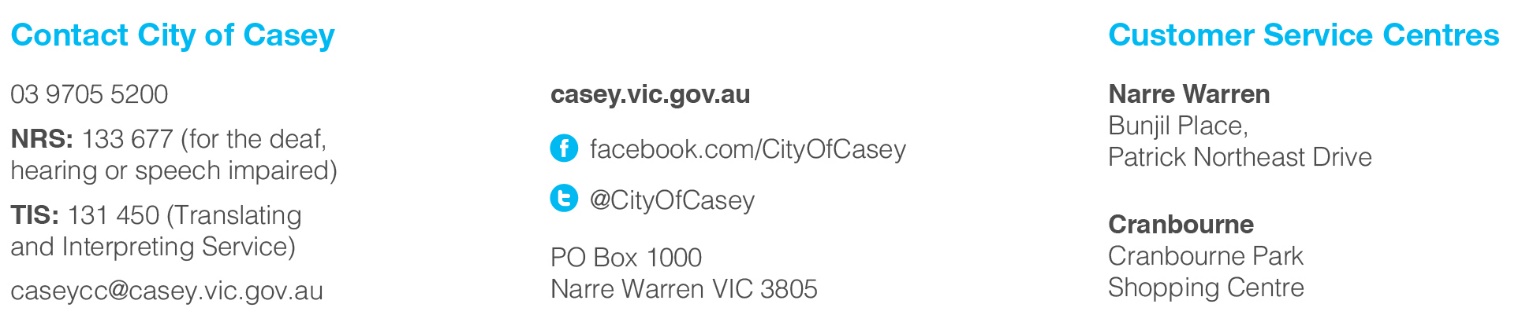 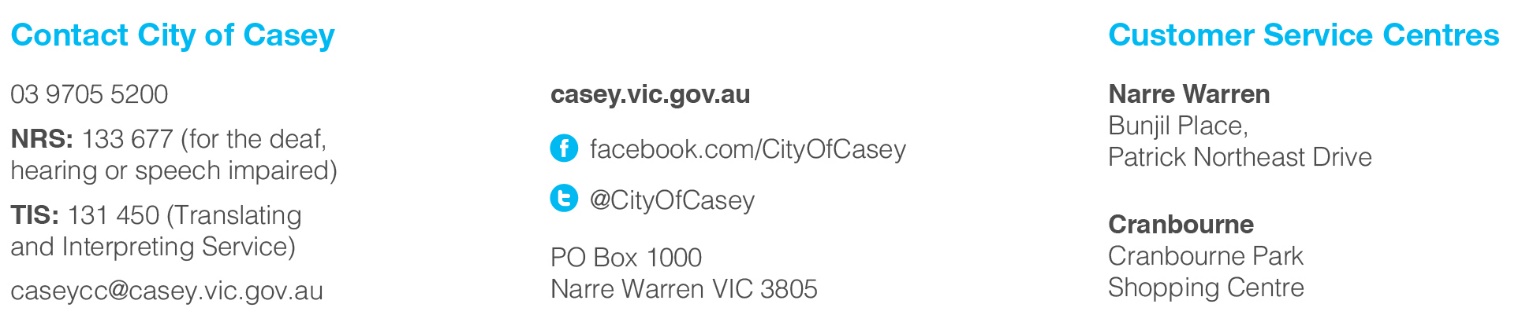 Inappropriate sexual references May lead to disqualification or loss of  pointsPromotion of drugs May lead to disqualification or loss of pointsSwearing/inappropriate languageMay lead to disqualification or loss of pointsExplicit contentMay lead to disqualification or loss of pointsRacist, defaming or discriminatory contentMay lead to disqualification or loss of pointsInappropriate dance movesMay lead to disqualification or loss of points -/+     1-5 seconds2 points-/+     6-10 seconds6 points-/+    11 seconds or more10 points